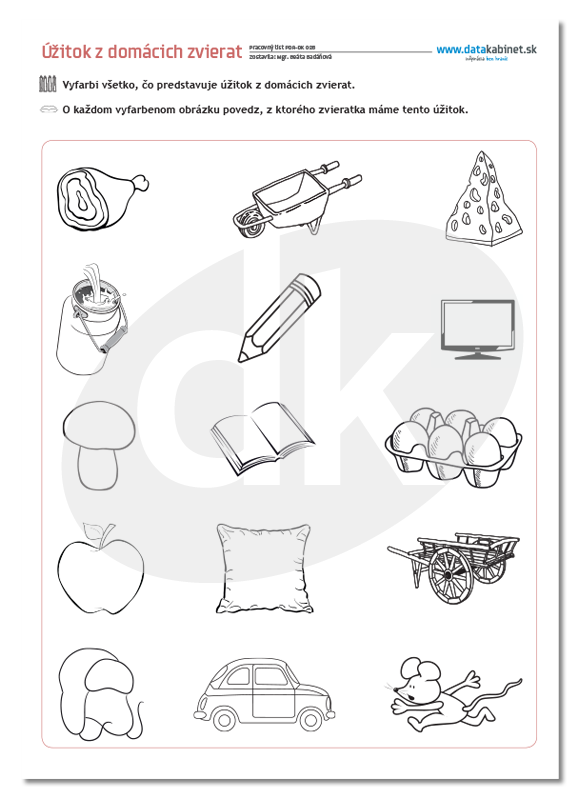 Priraď mláďa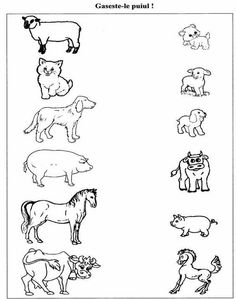 Kde som sa schoval? Nájdi ma! Pospájaj ich čiarou.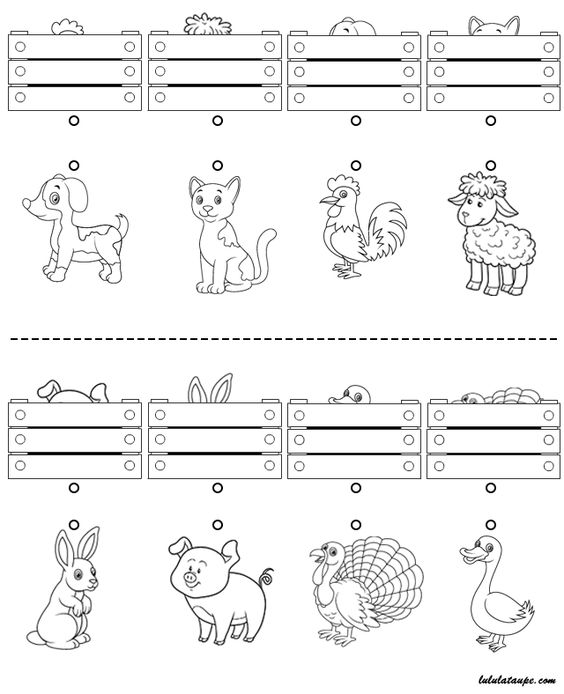 Nájdeš môj tieň?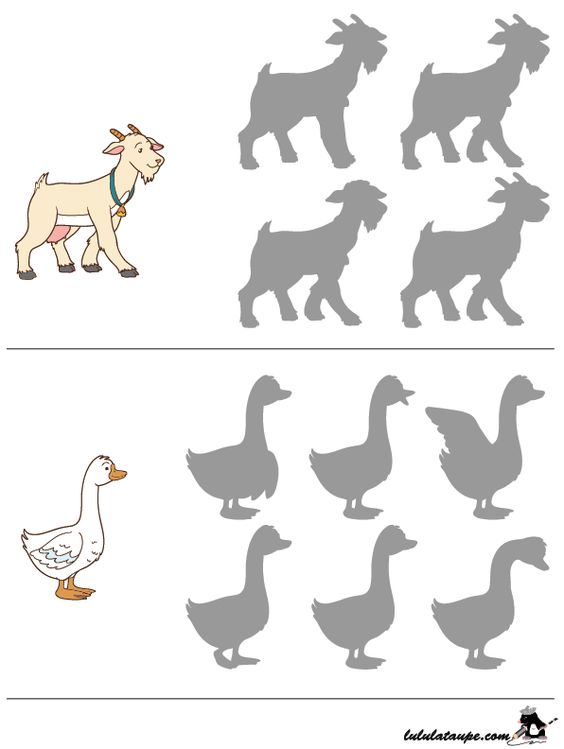 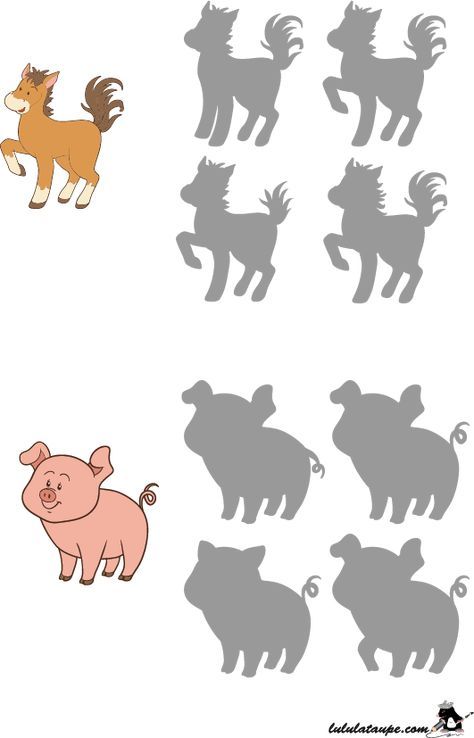 Ktorý tieň patrí k farebnému zvieratku?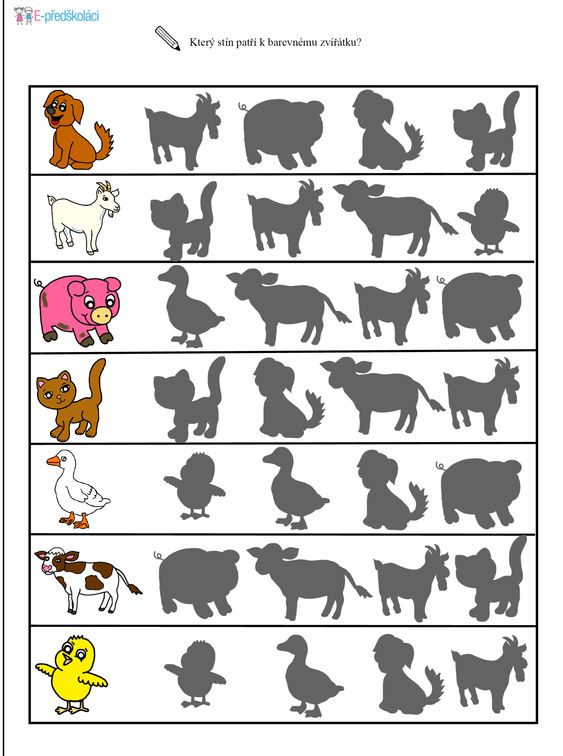 Vystrihni a správne poskladaj.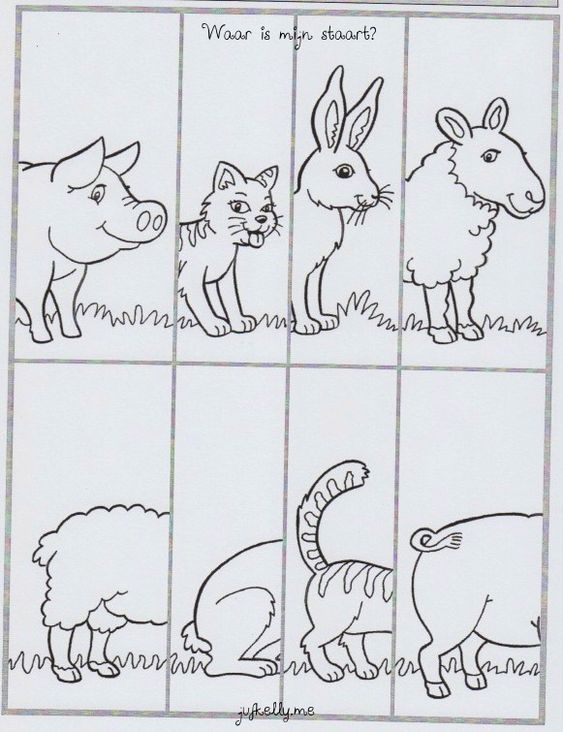 Zakrúžkuj správne číslo, ktoré pokračuje v poradí.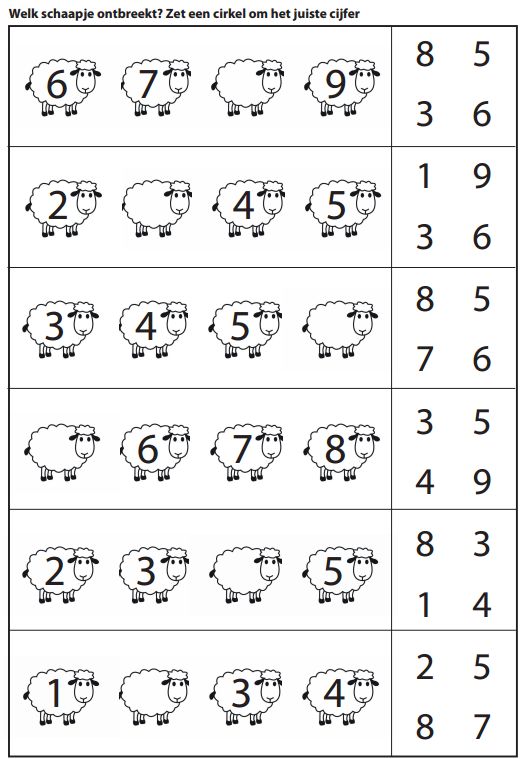 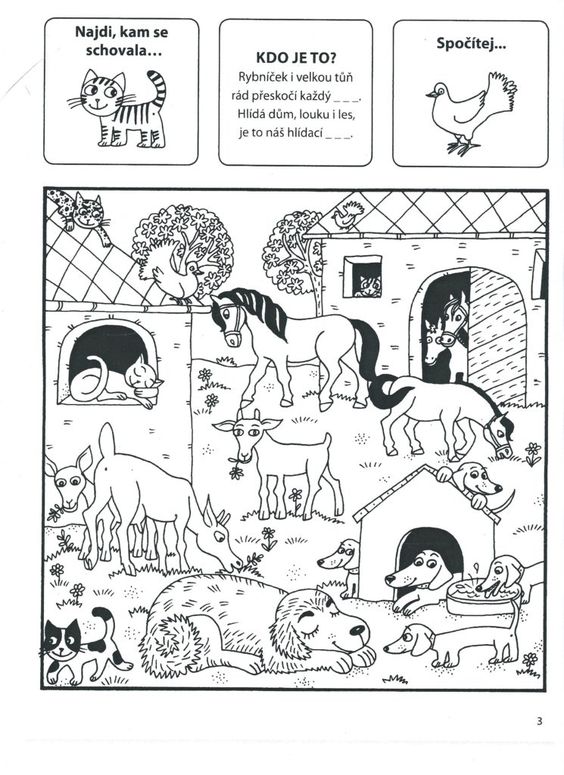 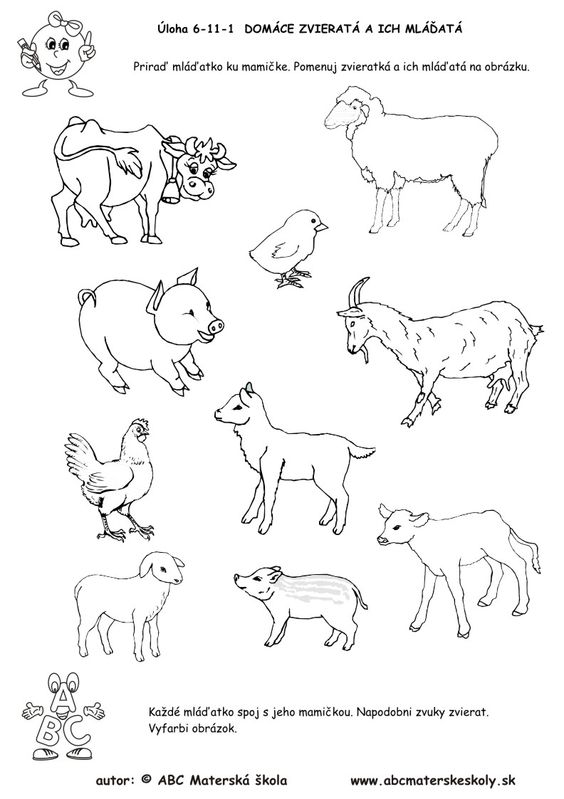 Počítajme! Výsledok vyznač bodkami. 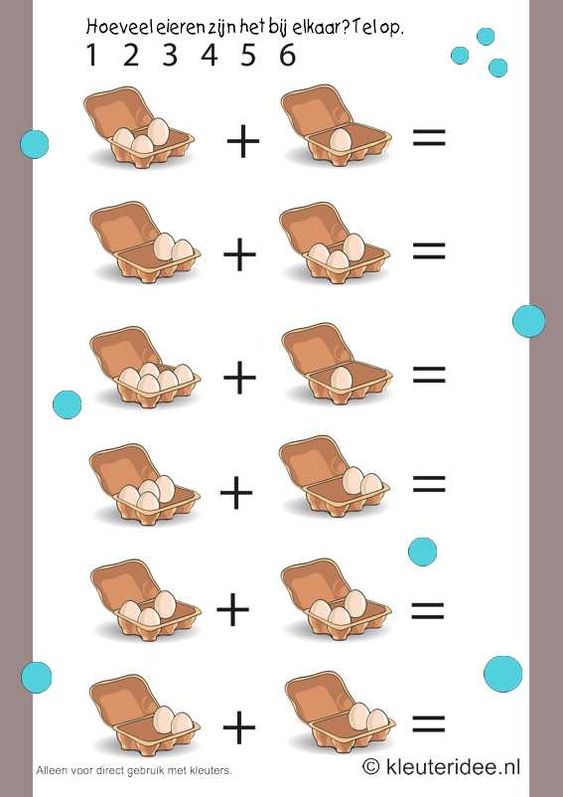 